How will this help me?When you are done, you will have a plan to prepare for, and pursue skills that make you relevant to in-demand jobs of the future. You will have direction, before making decisions about jobs, skills to learn, and education and training needed. You will have identified your own interests and strengths. 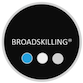 Explore more deeply:  Click HERE to view all resources, websites and videos listed in the Plan to be Relevant section of broadskilling.comTarget Outcome: Direction before DecisionQuestions to AskPlaces to Start Looking for AnswersMy Notes: What I learned. What is interesting to me?What jobs and skills interest me the most?careeronestop: Online quizWhat are my strengths (What I’m good at)? Onlinepersonalitytests: Jung TestWhat personal skills (soft skills) are important for me to develop?3 Ways Soft Skills Can Enhance Your CareerWhat education and training is needed to get the skills needed to qualify for the jobs I want to do?Career Explorer: Degrees requiredWhat does it cost (time and money) to get a certificate? A 2 year degree? 4 year degree? Graduate degree? In the areas I want to study? Indeed: Certificate vs Degree: What’s the differenceEducationdata: Average Cost of CollegeWhat on-the-job experiences can I get? Are paid apprenticeships available? Paid or unpaid internships?  apprenticeship.gov: Apprenticeship Job FinderChegg: Internship Finder